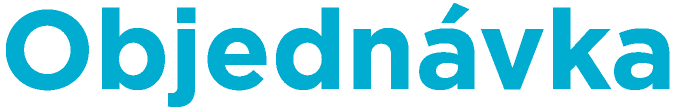 Na faktuře uvádějte vždy číslo objednávky:Na faktuře uvádějte vždy číslo objednávky:Na faktuře uvádějte vždy číslo objednávky:Na faktuře uvádějte vždy číslo objednávky:Na faktuře uvádějte vždy číslo objednávky:Na faktuře uvádějte vždy číslo objednávky:Na faktuře uvádějte vždy číslo objednávky:Na faktuře uvádějte vždy číslo objednávky:Na faktuře uvádějte vždy číslo objednávky:Na faktuře uvádějte vždy číslo objednávky:Na faktuře uvádějte vždy číslo objednávky:Na faktuře uvádějte vždy číslo objednávky:Na faktuře uvádějte vždy číslo objednávky:Na faktuře uvádějte vždy číslo objednávky:0211/2023/OŠR0211/2023/OŠR0211/2023/OŠR0211/2023/OŠR0211/2023/OŠR0211/2023/OŠROBJEDNATELOBJEDNATELOBJEDNATELOBJEDNATELOBJEDNATELOBJEDNATELOBJEDNATELOBJEDNATELOBJEDNATELOBJEDNATELDODAVATELDODAVATELDODAVATELDODAVATELDODAVATELDODAVATELDODAVATELDODAVATELDODAVATELDODAVATELstatutární město Ostravastatutární město Ostravastatutární město Ostravastatutární město Ostravastatutární město Ostravastatutární město Ostravastatutární město Ostravastatutární město Ostravastatutární město Ostravastatutární město OstravaObchodní firma :Obchodní firma :Obchodní firma :Obchodní firma :Obchodní firma :INNOVA Int. s.r.o.INNOVA Int. s.r.o.INNOVA Int. s.r.o.INNOVA Int. s.r.o.INNOVA Int. s.r.o.Prokešovo náměstí 1803/8Prokešovo náměstí 1803/8Prokešovo náměstí 1803/8Prokešovo náměstí 1803/8Prokešovo náměstí 1803/8Prokešovo náměstí 1803/8Prokešovo náměstí 1803/8Prokešovo náměstí 1803/8Prokešovo náměstí 1803/8Prokešovo náměstí 1803/8729307293072930Ostrava-Moravská OstravaOstrava-Moravská OstravaOstrava-Moravská OstravaOstrava-Moravská OstravaOstrava-Moravská OstravaOstrava-Moravská OstravaOstrava-Moravská OstravaSídlo :Sídlo :Nádražní 923/118Nádražní 923/118Nádražní 923/118Nádražní 923/118Nádražní 923/118Nádražní 923/118Nádražní 923/118Nádražní 923/118IČ:IČ:IČ:IČ:0084545100845451008454510084545100845451008454517020070200OstravaOstravaOstravaOstravaOstravaOstravaDIČ:DIČ:DIČ:DIČ:CZ00845451 (plátce DPH)CZ00845451 (plátce DPH)CZ00845451 (plátce DPH)CZ00845451 (plátce DPH)CZ00845451 (plátce DPH)IČ :2785725527857255278572552785725527857255DIČ:DIČ:CZ27857255CZ27857255PŘÍJEMCE  (zasílací adresa):PŘÍJEMCE  (zasílací adresa):PŘÍJEMCE  (zasílací adresa):PŘÍJEMCE  (zasílací adresa):PŘÍJEMCE  (zasílací adresa):PŘÍJEMCE  (zasílací adresa):PŘÍJEMCE  (zasílací adresa):PŘÍJEMCE  (zasílací adresa):PŘÍJEMCE  (zasílací adresa):PŘÍJEMCE  (zasílací adresa):městský obvod Moravská Ostrava a Přívozměstský obvod Moravská Ostrava a Přívozměstský obvod Moravská Ostrava a Přívozměstský obvod Moravská Ostrava a Přívozměstský obvod Moravská Ostrava a Přívozměstský obvod Moravská Ostrava a Přívozměstský obvod Moravská Ostrava a Přívozměstský obvod Moravská Ostrava a Přívozměstský obvod Moravská Ostrava a Přívozměstský obvod Moravská Ostrava a Přívoznáměstí Dr. E. Beneše 555/6náměstí Dr. E. Beneše 555/6náměstí Dr. E. Beneše 555/6náměstí Dr. E. Beneše 555/6náměstí Dr. E. Beneše 555/6náměstí Dr. E. Beneše 555/6náměstí Dr. E. Beneše 555/6náměstí Dr. E. Beneše 555/6náměstí Dr. E. Beneše 555/6náměstí Dr. E. Beneše 555/67292972929OstravaOstravaOstravaOstravaOstravaOstravaOstravaOstravaBank. spojení:Bank. spojení:Bank. spojení:Bank. spojení:Komerční banka, a. s.Komerční banka, a. s.Komerční banka, a. s.Komerční banka, a. s.Komerční banka, a. s.Komerční banka, a. s.Číslo účtu :Číslo účtu :Číslo účtu :Číslo účtu :923761/0100923761/0100923761/0100923761/0100923761/0100923761/0100Objednáváme u Vás :Objednáváme u Vás :Objednáváme u Vás :Objednáváme u Vás :Objednáváme u Vás :Objednáváme u Vás :Objednáváme u Vás :Objednáváme u Vás :Objednáváme u Vás :Objednáváme u Vás :Objednáváme u Vás :Objednáváme u Vás :Objednáváme u Vás :Objednáváme u Vás :Objednáváme u Vás :Objednáváme u Vás :Objednáváme u Vás :Objednáváme u Vás :Objednáváme u Vás :Objednáváme u Vás :zpracování Studie proveditelnosti a níže uvedených příloh k předložení žádosti o dotaci pro projekt „Hezky pěšky po Výstavní“ do 40. výzvy k předkládání žádostí o podporu z IROP 2021-2027 Infrastruktura pro bezpečnou nemotorovou dopravu – SC 6.1 (MRR):

-	Protokol pro výpočet odhadu denní a hodinové intenzity motorové dopravy podle TP 189, pokud je jeho doložení relevantní
-	Výstup z automatického sčítače motorové dopravy za období min. 24 hodin, pokud je jeho doložení relevantní
-	Výstup z jiného dopravního průzkumu denní intenzity motorové dopravy prokazatelně provedeného v souladu s TP 189, pokud je jeho doložení relevantní
-	Podklady pro stanovení kategorií intervencí a kontrolu limitů
Cena - 80 000 Kč

-	Dokumentace k prověřování z hlediska klimatického dopadu
Cena: 12 000 Kč

-	Zpráva o provedení auditu bezpečnosti pozemní komunikace
Cena: 23 000 Kč

Cena bez DPH celkem: 115 000,- Kč
DPH: 24 150,- Kč
Cena vč. DPH celkem: 139 150,- Kč

Lhůta plnění: 12.05.2023zpracování Studie proveditelnosti a níže uvedených příloh k předložení žádosti o dotaci pro projekt „Hezky pěšky po Výstavní“ do 40. výzvy k předkládání žádostí o podporu z IROP 2021-2027 Infrastruktura pro bezpečnou nemotorovou dopravu – SC 6.1 (MRR):

-	Protokol pro výpočet odhadu denní a hodinové intenzity motorové dopravy podle TP 189, pokud je jeho doložení relevantní
-	Výstup z automatického sčítače motorové dopravy za období min. 24 hodin, pokud je jeho doložení relevantní
-	Výstup z jiného dopravního průzkumu denní intenzity motorové dopravy prokazatelně provedeného v souladu s TP 189, pokud je jeho doložení relevantní
-	Podklady pro stanovení kategorií intervencí a kontrolu limitů
Cena - 80 000 Kč

-	Dokumentace k prověřování z hlediska klimatického dopadu
Cena: 12 000 Kč

-	Zpráva o provedení auditu bezpečnosti pozemní komunikace
Cena: 23 000 Kč

Cena bez DPH celkem: 115 000,- Kč
DPH: 24 150,- Kč
Cena vč. DPH celkem: 139 150,- Kč

Lhůta plnění: 12.05.2023zpracování Studie proveditelnosti a níže uvedených příloh k předložení žádosti o dotaci pro projekt „Hezky pěšky po Výstavní“ do 40. výzvy k předkládání žádostí o podporu z IROP 2021-2027 Infrastruktura pro bezpečnou nemotorovou dopravu – SC 6.1 (MRR):

-	Protokol pro výpočet odhadu denní a hodinové intenzity motorové dopravy podle TP 189, pokud je jeho doložení relevantní
-	Výstup z automatického sčítače motorové dopravy za období min. 24 hodin, pokud je jeho doložení relevantní
-	Výstup z jiného dopravního průzkumu denní intenzity motorové dopravy prokazatelně provedeného v souladu s TP 189, pokud je jeho doložení relevantní
-	Podklady pro stanovení kategorií intervencí a kontrolu limitů
Cena - 80 000 Kč

-	Dokumentace k prověřování z hlediska klimatického dopadu
Cena: 12 000 Kč

-	Zpráva o provedení auditu bezpečnosti pozemní komunikace
Cena: 23 000 Kč

Cena bez DPH celkem: 115 000,- Kč
DPH: 24 150,- Kč
Cena vč. DPH celkem: 139 150,- Kč

Lhůta plnění: 12.05.2023zpracování Studie proveditelnosti a níže uvedených příloh k předložení žádosti o dotaci pro projekt „Hezky pěšky po Výstavní“ do 40. výzvy k předkládání žádostí o podporu z IROP 2021-2027 Infrastruktura pro bezpečnou nemotorovou dopravu – SC 6.1 (MRR):

-	Protokol pro výpočet odhadu denní a hodinové intenzity motorové dopravy podle TP 189, pokud je jeho doložení relevantní
-	Výstup z automatického sčítače motorové dopravy za období min. 24 hodin, pokud je jeho doložení relevantní
-	Výstup z jiného dopravního průzkumu denní intenzity motorové dopravy prokazatelně provedeného v souladu s TP 189, pokud je jeho doložení relevantní
-	Podklady pro stanovení kategorií intervencí a kontrolu limitů
Cena - 80 000 Kč

-	Dokumentace k prověřování z hlediska klimatického dopadu
Cena: 12 000 Kč

-	Zpráva o provedení auditu bezpečnosti pozemní komunikace
Cena: 23 000 Kč

Cena bez DPH celkem: 115 000,- Kč
DPH: 24 150,- Kč
Cena vč. DPH celkem: 139 150,- Kč

Lhůta plnění: 12.05.2023zpracování Studie proveditelnosti a níže uvedených příloh k předložení žádosti o dotaci pro projekt „Hezky pěšky po Výstavní“ do 40. výzvy k předkládání žádostí o podporu z IROP 2021-2027 Infrastruktura pro bezpečnou nemotorovou dopravu – SC 6.1 (MRR):

-	Protokol pro výpočet odhadu denní a hodinové intenzity motorové dopravy podle TP 189, pokud je jeho doložení relevantní
-	Výstup z automatického sčítače motorové dopravy za období min. 24 hodin, pokud je jeho doložení relevantní
-	Výstup z jiného dopravního průzkumu denní intenzity motorové dopravy prokazatelně provedeného v souladu s TP 189, pokud je jeho doložení relevantní
-	Podklady pro stanovení kategorií intervencí a kontrolu limitů
Cena - 80 000 Kč

-	Dokumentace k prověřování z hlediska klimatického dopadu
Cena: 12 000 Kč

-	Zpráva o provedení auditu bezpečnosti pozemní komunikace
Cena: 23 000 Kč

Cena bez DPH celkem: 115 000,- Kč
DPH: 24 150,- Kč
Cena vč. DPH celkem: 139 150,- Kč

Lhůta plnění: 12.05.2023zpracování Studie proveditelnosti a níže uvedených příloh k předložení žádosti o dotaci pro projekt „Hezky pěšky po Výstavní“ do 40. výzvy k předkládání žádostí o podporu z IROP 2021-2027 Infrastruktura pro bezpečnou nemotorovou dopravu – SC 6.1 (MRR):

-	Protokol pro výpočet odhadu denní a hodinové intenzity motorové dopravy podle TP 189, pokud je jeho doložení relevantní
-	Výstup z automatického sčítače motorové dopravy za období min. 24 hodin, pokud je jeho doložení relevantní
-	Výstup z jiného dopravního průzkumu denní intenzity motorové dopravy prokazatelně provedeného v souladu s TP 189, pokud je jeho doložení relevantní
-	Podklady pro stanovení kategorií intervencí a kontrolu limitů
Cena - 80 000 Kč

-	Dokumentace k prověřování z hlediska klimatického dopadu
Cena: 12 000 Kč

-	Zpráva o provedení auditu bezpečnosti pozemní komunikace
Cena: 23 000 Kč

Cena bez DPH celkem: 115 000,- Kč
DPH: 24 150,- Kč
Cena vč. DPH celkem: 139 150,- Kč

Lhůta plnění: 12.05.2023zpracování Studie proveditelnosti a níže uvedených příloh k předložení žádosti o dotaci pro projekt „Hezky pěšky po Výstavní“ do 40. výzvy k předkládání žádostí o podporu z IROP 2021-2027 Infrastruktura pro bezpečnou nemotorovou dopravu – SC 6.1 (MRR):

-	Protokol pro výpočet odhadu denní a hodinové intenzity motorové dopravy podle TP 189, pokud je jeho doložení relevantní
-	Výstup z automatického sčítače motorové dopravy za období min. 24 hodin, pokud je jeho doložení relevantní
-	Výstup z jiného dopravního průzkumu denní intenzity motorové dopravy prokazatelně provedeného v souladu s TP 189, pokud je jeho doložení relevantní
-	Podklady pro stanovení kategorií intervencí a kontrolu limitů
Cena - 80 000 Kč

-	Dokumentace k prověřování z hlediska klimatického dopadu
Cena: 12 000 Kč

-	Zpráva o provedení auditu bezpečnosti pozemní komunikace
Cena: 23 000 Kč

Cena bez DPH celkem: 115 000,- Kč
DPH: 24 150,- Kč
Cena vč. DPH celkem: 139 150,- Kč

Lhůta plnění: 12.05.2023zpracování Studie proveditelnosti a níže uvedených příloh k předložení žádosti o dotaci pro projekt „Hezky pěšky po Výstavní“ do 40. výzvy k předkládání žádostí o podporu z IROP 2021-2027 Infrastruktura pro bezpečnou nemotorovou dopravu – SC 6.1 (MRR):

-	Protokol pro výpočet odhadu denní a hodinové intenzity motorové dopravy podle TP 189, pokud je jeho doložení relevantní
-	Výstup z automatického sčítače motorové dopravy za období min. 24 hodin, pokud je jeho doložení relevantní
-	Výstup z jiného dopravního průzkumu denní intenzity motorové dopravy prokazatelně provedeného v souladu s TP 189, pokud je jeho doložení relevantní
-	Podklady pro stanovení kategorií intervencí a kontrolu limitů
Cena - 80 000 Kč

-	Dokumentace k prověřování z hlediska klimatického dopadu
Cena: 12 000 Kč

-	Zpráva o provedení auditu bezpečnosti pozemní komunikace
Cena: 23 000 Kč

Cena bez DPH celkem: 115 000,- Kč
DPH: 24 150,- Kč
Cena vč. DPH celkem: 139 150,- Kč

Lhůta plnění: 12.05.2023zpracování Studie proveditelnosti a níže uvedených příloh k předložení žádosti o dotaci pro projekt „Hezky pěšky po Výstavní“ do 40. výzvy k předkládání žádostí o podporu z IROP 2021-2027 Infrastruktura pro bezpečnou nemotorovou dopravu – SC 6.1 (MRR):

-	Protokol pro výpočet odhadu denní a hodinové intenzity motorové dopravy podle TP 189, pokud je jeho doložení relevantní
-	Výstup z automatického sčítače motorové dopravy za období min. 24 hodin, pokud je jeho doložení relevantní
-	Výstup z jiného dopravního průzkumu denní intenzity motorové dopravy prokazatelně provedeného v souladu s TP 189, pokud je jeho doložení relevantní
-	Podklady pro stanovení kategorií intervencí a kontrolu limitů
Cena - 80 000 Kč

-	Dokumentace k prověřování z hlediska klimatického dopadu
Cena: 12 000 Kč

-	Zpráva o provedení auditu bezpečnosti pozemní komunikace
Cena: 23 000 Kč

Cena bez DPH celkem: 115 000,- Kč
DPH: 24 150,- Kč
Cena vč. DPH celkem: 139 150,- Kč

Lhůta plnění: 12.05.2023zpracování Studie proveditelnosti a níže uvedených příloh k předložení žádosti o dotaci pro projekt „Hezky pěšky po Výstavní“ do 40. výzvy k předkládání žádostí o podporu z IROP 2021-2027 Infrastruktura pro bezpečnou nemotorovou dopravu – SC 6.1 (MRR):

-	Protokol pro výpočet odhadu denní a hodinové intenzity motorové dopravy podle TP 189, pokud je jeho doložení relevantní
-	Výstup z automatického sčítače motorové dopravy za období min. 24 hodin, pokud je jeho doložení relevantní
-	Výstup z jiného dopravního průzkumu denní intenzity motorové dopravy prokazatelně provedeného v souladu s TP 189, pokud je jeho doložení relevantní
-	Podklady pro stanovení kategorií intervencí a kontrolu limitů
Cena - 80 000 Kč

-	Dokumentace k prověřování z hlediska klimatického dopadu
Cena: 12 000 Kč

-	Zpráva o provedení auditu bezpečnosti pozemní komunikace
Cena: 23 000 Kč

Cena bez DPH celkem: 115 000,- Kč
DPH: 24 150,- Kč
Cena vč. DPH celkem: 139 150,- Kč

Lhůta plnění: 12.05.2023zpracování Studie proveditelnosti a níže uvedených příloh k předložení žádosti o dotaci pro projekt „Hezky pěšky po Výstavní“ do 40. výzvy k předkládání žádostí o podporu z IROP 2021-2027 Infrastruktura pro bezpečnou nemotorovou dopravu – SC 6.1 (MRR):

-	Protokol pro výpočet odhadu denní a hodinové intenzity motorové dopravy podle TP 189, pokud je jeho doložení relevantní
-	Výstup z automatického sčítače motorové dopravy za období min. 24 hodin, pokud je jeho doložení relevantní
-	Výstup z jiného dopravního průzkumu denní intenzity motorové dopravy prokazatelně provedeného v souladu s TP 189, pokud je jeho doložení relevantní
-	Podklady pro stanovení kategorií intervencí a kontrolu limitů
Cena - 80 000 Kč

-	Dokumentace k prověřování z hlediska klimatického dopadu
Cena: 12 000 Kč

-	Zpráva o provedení auditu bezpečnosti pozemní komunikace
Cena: 23 000 Kč

Cena bez DPH celkem: 115 000,- Kč
DPH: 24 150,- Kč
Cena vč. DPH celkem: 139 150,- Kč

Lhůta plnění: 12.05.2023zpracování Studie proveditelnosti a níže uvedených příloh k předložení žádosti o dotaci pro projekt „Hezky pěšky po Výstavní“ do 40. výzvy k předkládání žádostí o podporu z IROP 2021-2027 Infrastruktura pro bezpečnou nemotorovou dopravu – SC 6.1 (MRR):

-	Protokol pro výpočet odhadu denní a hodinové intenzity motorové dopravy podle TP 189, pokud je jeho doložení relevantní
-	Výstup z automatického sčítače motorové dopravy za období min. 24 hodin, pokud je jeho doložení relevantní
-	Výstup z jiného dopravního průzkumu denní intenzity motorové dopravy prokazatelně provedeného v souladu s TP 189, pokud je jeho doložení relevantní
-	Podklady pro stanovení kategorií intervencí a kontrolu limitů
Cena - 80 000 Kč

-	Dokumentace k prověřování z hlediska klimatického dopadu
Cena: 12 000 Kč

-	Zpráva o provedení auditu bezpečnosti pozemní komunikace
Cena: 23 000 Kč

Cena bez DPH celkem: 115 000,- Kč
DPH: 24 150,- Kč
Cena vč. DPH celkem: 139 150,- Kč

Lhůta plnění: 12.05.2023zpracování Studie proveditelnosti a níže uvedených příloh k předložení žádosti o dotaci pro projekt „Hezky pěšky po Výstavní“ do 40. výzvy k předkládání žádostí o podporu z IROP 2021-2027 Infrastruktura pro bezpečnou nemotorovou dopravu – SC 6.1 (MRR):

-	Protokol pro výpočet odhadu denní a hodinové intenzity motorové dopravy podle TP 189, pokud je jeho doložení relevantní
-	Výstup z automatického sčítače motorové dopravy za období min. 24 hodin, pokud je jeho doložení relevantní
-	Výstup z jiného dopravního průzkumu denní intenzity motorové dopravy prokazatelně provedeného v souladu s TP 189, pokud je jeho doložení relevantní
-	Podklady pro stanovení kategorií intervencí a kontrolu limitů
Cena - 80 000 Kč

-	Dokumentace k prověřování z hlediska klimatického dopadu
Cena: 12 000 Kč

-	Zpráva o provedení auditu bezpečnosti pozemní komunikace
Cena: 23 000 Kč

Cena bez DPH celkem: 115 000,- Kč
DPH: 24 150,- Kč
Cena vč. DPH celkem: 139 150,- Kč

Lhůta plnění: 12.05.2023zpracování Studie proveditelnosti a níže uvedených příloh k předložení žádosti o dotaci pro projekt „Hezky pěšky po Výstavní“ do 40. výzvy k předkládání žádostí o podporu z IROP 2021-2027 Infrastruktura pro bezpečnou nemotorovou dopravu – SC 6.1 (MRR):

-	Protokol pro výpočet odhadu denní a hodinové intenzity motorové dopravy podle TP 189, pokud je jeho doložení relevantní
-	Výstup z automatického sčítače motorové dopravy za období min. 24 hodin, pokud je jeho doložení relevantní
-	Výstup z jiného dopravního průzkumu denní intenzity motorové dopravy prokazatelně provedeného v souladu s TP 189, pokud je jeho doložení relevantní
-	Podklady pro stanovení kategorií intervencí a kontrolu limitů
Cena - 80 000 Kč

-	Dokumentace k prověřování z hlediska klimatického dopadu
Cena: 12 000 Kč

-	Zpráva o provedení auditu bezpečnosti pozemní komunikace
Cena: 23 000 Kč

Cena bez DPH celkem: 115 000,- Kč
DPH: 24 150,- Kč
Cena vč. DPH celkem: 139 150,- Kč

Lhůta plnění: 12.05.2023zpracování Studie proveditelnosti a níže uvedených příloh k předložení žádosti o dotaci pro projekt „Hezky pěšky po Výstavní“ do 40. výzvy k předkládání žádostí o podporu z IROP 2021-2027 Infrastruktura pro bezpečnou nemotorovou dopravu – SC 6.1 (MRR):

-	Protokol pro výpočet odhadu denní a hodinové intenzity motorové dopravy podle TP 189, pokud je jeho doložení relevantní
-	Výstup z automatického sčítače motorové dopravy za období min. 24 hodin, pokud je jeho doložení relevantní
-	Výstup z jiného dopravního průzkumu denní intenzity motorové dopravy prokazatelně provedeného v souladu s TP 189, pokud je jeho doložení relevantní
-	Podklady pro stanovení kategorií intervencí a kontrolu limitů
Cena - 80 000 Kč

-	Dokumentace k prověřování z hlediska klimatického dopadu
Cena: 12 000 Kč

-	Zpráva o provedení auditu bezpečnosti pozemní komunikace
Cena: 23 000 Kč

Cena bez DPH celkem: 115 000,- Kč
DPH: 24 150,- Kč
Cena vč. DPH celkem: 139 150,- Kč

Lhůta plnění: 12.05.2023zpracování Studie proveditelnosti a níže uvedených příloh k předložení žádosti o dotaci pro projekt „Hezky pěšky po Výstavní“ do 40. výzvy k předkládání žádostí o podporu z IROP 2021-2027 Infrastruktura pro bezpečnou nemotorovou dopravu – SC 6.1 (MRR):

-	Protokol pro výpočet odhadu denní a hodinové intenzity motorové dopravy podle TP 189, pokud je jeho doložení relevantní
-	Výstup z automatického sčítače motorové dopravy za období min. 24 hodin, pokud je jeho doložení relevantní
-	Výstup z jiného dopravního průzkumu denní intenzity motorové dopravy prokazatelně provedeného v souladu s TP 189, pokud je jeho doložení relevantní
-	Podklady pro stanovení kategorií intervencí a kontrolu limitů
Cena - 80 000 Kč

-	Dokumentace k prověřování z hlediska klimatického dopadu
Cena: 12 000 Kč

-	Zpráva o provedení auditu bezpečnosti pozemní komunikace
Cena: 23 000 Kč

Cena bez DPH celkem: 115 000,- Kč
DPH: 24 150,- Kč
Cena vč. DPH celkem: 139 150,- Kč

Lhůta plnění: 12.05.2023zpracování Studie proveditelnosti a níže uvedených příloh k předložení žádosti o dotaci pro projekt „Hezky pěšky po Výstavní“ do 40. výzvy k předkládání žádostí o podporu z IROP 2021-2027 Infrastruktura pro bezpečnou nemotorovou dopravu – SC 6.1 (MRR):

-	Protokol pro výpočet odhadu denní a hodinové intenzity motorové dopravy podle TP 189, pokud je jeho doložení relevantní
-	Výstup z automatického sčítače motorové dopravy za období min. 24 hodin, pokud je jeho doložení relevantní
-	Výstup z jiného dopravního průzkumu denní intenzity motorové dopravy prokazatelně provedeného v souladu s TP 189, pokud je jeho doložení relevantní
-	Podklady pro stanovení kategorií intervencí a kontrolu limitů
Cena - 80 000 Kč

-	Dokumentace k prověřování z hlediska klimatického dopadu
Cena: 12 000 Kč

-	Zpráva o provedení auditu bezpečnosti pozemní komunikace
Cena: 23 000 Kč

Cena bez DPH celkem: 115 000,- Kč
DPH: 24 150,- Kč
Cena vč. DPH celkem: 139 150,- Kč

Lhůta plnění: 12.05.2023zpracování Studie proveditelnosti a níže uvedených příloh k předložení žádosti o dotaci pro projekt „Hezky pěšky po Výstavní“ do 40. výzvy k předkládání žádostí o podporu z IROP 2021-2027 Infrastruktura pro bezpečnou nemotorovou dopravu – SC 6.1 (MRR):

-	Protokol pro výpočet odhadu denní a hodinové intenzity motorové dopravy podle TP 189, pokud je jeho doložení relevantní
-	Výstup z automatického sčítače motorové dopravy za období min. 24 hodin, pokud je jeho doložení relevantní
-	Výstup z jiného dopravního průzkumu denní intenzity motorové dopravy prokazatelně provedeného v souladu s TP 189, pokud je jeho doložení relevantní
-	Podklady pro stanovení kategorií intervencí a kontrolu limitů
Cena - 80 000 Kč

-	Dokumentace k prověřování z hlediska klimatického dopadu
Cena: 12 000 Kč

-	Zpráva o provedení auditu bezpečnosti pozemní komunikace
Cena: 23 000 Kč

Cena bez DPH celkem: 115 000,- Kč
DPH: 24 150,- Kč
Cena vč. DPH celkem: 139 150,- Kč

Lhůta plnění: 12.05.2023zpracování Studie proveditelnosti a níže uvedených příloh k předložení žádosti o dotaci pro projekt „Hezky pěšky po Výstavní“ do 40. výzvy k předkládání žádostí o podporu z IROP 2021-2027 Infrastruktura pro bezpečnou nemotorovou dopravu – SC 6.1 (MRR):

-	Protokol pro výpočet odhadu denní a hodinové intenzity motorové dopravy podle TP 189, pokud je jeho doložení relevantní
-	Výstup z automatického sčítače motorové dopravy za období min. 24 hodin, pokud je jeho doložení relevantní
-	Výstup z jiného dopravního průzkumu denní intenzity motorové dopravy prokazatelně provedeného v souladu s TP 189, pokud je jeho doložení relevantní
-	Podklady pro stanovení kategorií intervencí a kontrolu limitů
Cena - 80 000 Kč

-	Dokumentace k prověřování z hlediska klimatického dopadu
Cena: 12 000 Kč

-	Zpráva o provedení auditu bezpečnosti pozemní komunikace
Cena: 23 000 Kč

Cena bez DPH celkem: 115 000,- Kč
DPH: 24 150,- Kč
Cena vč. DPH celkem: 139 150,- Kč

Lhůta plnění: 12.05.2023zpracování Studie proveditelnosti a níže uvedených příloh k předložení žádosti o dotaci pro projekt „Hezky pěšky po Výstavní“ do 40. výzvy k předkládání žádostí o podporu z IROP 2021-2027 Infrastruktura pro bezpečnou nemotorovou dopravu – SC 6.1 (MRR):

-	Protokol pro výpočet odhadu denní a hodinové intenzity motorové dopravy podle TP 189, pokud je jeho doložení relevantní
-	Výstup z automatického sčítače motorové dopravy za období min. 24 hodin, pokud je jeho doložení relevantní
-	Výstup z jiného dopravního průzkumu denní intenzity motorové dopravy prokazatelně provedeného v souladu s TP 189, pokud je jeho doložení relevantní
-	Podklady pro stanovení kategorií intervencí a kontrolu limitů
Cena - 80 000 Kč

-	Dokumentace k prověřování z hlediska klimatického dopadu
Cena: 12 000 Kč

-	Zpráva o provedení auditu bezpečnosti pozemní komunikace
Cena: 23 000 Kč

Cena bez DPH celkem: 115 000,- Kč
DPH: 24 150,- Kč
Cena vč. DPH celkem: 139 150,- Kč

Lhůta plnění: 12.05.2023Fakturu nám zašlete včetně příloh (dodací list). Datum splatnosti faktury je stanoveno nejdříve na patnáctý den od data doručení včetně (razítko podatelny).
Datem splatnosti faktury se rozumí den odepsání příslušné částky z bankovního účtu.Fakturu nám zašlete včetně příloh (dodací list). Datum splatnosti faktury je stanoveno nejdříve na patnáctý den od data doručení včetně (razítko podatelny).
Datem splatnosti faktury se rozumí den odepsání příslušné částky z bankovního účtu.Fakturu nám zašlete včetně příloh (dodací list). Datum splatnosti faktury je stanoveno nejdříve na patnáctý den od data doručení včetně (razítko podatelny).
Datem splatnosti faktury se rozumí den odepsání příslušné částky z bankovního účtu.Fakturu nám zašlete včetně příloh (dodací list). Datum splatnosti faktury je stanoveno nejdříve na patnáctý den od data doručení včetně (razítko podatelny).
Datem splatnosti faktury se rozumí den odepsání příslušné částky z bankovního účtu.Fakturu nám zašlete včetně příloh (dodací list). Datum splatnosti faktury je stanoveno nejdříve na patnáctý den od data doručení včetně (razítko podatelny).
Datem splatnosti faktury se rozumí den odepsání příslušné částky z bankovního účtu.Fakturu nám zašlete včetně příloh (dodací list). Datum splatnosti faktury je stanoveno nejdříve na patnáctý den od data doručení včetně (razítko podatelny).
Datem splatnosti faktury se rozumí den odepsání příslušné částky z bankovního účtu.Fakturu nám zašlete včetně příloh (dodací list). Datum splatnosti faktury je stanoveno nejdříve na patnáctý den od data doručení včetně (razítko podatelny).
Datem splatnosti faktury se rozumí den odepsání příslušné částky z bankovního účtu.Fakturu nám zašlete včetně příloh (dodací list). Datum splatnosti faktury je stanoveno nejdříve na patnáctý den od data doručení včetně (razítko podatelny).
Datem splatnosti faktury se rozumí den odepsání příslušné částky z bankovního účtu.Fakturu nám zašlete včetně příloh (dodací list). Datum splatnosti faktury je stanoveno nejdříve na patnáctý den od data doručení včetně (razítko podatelny).
Datem splatnosti faktury se rozumí den odepsání příslušné částky z bankovního účtu.Fakturu nám zašlete včetně příloh (dodací list). Datum splatnosti faktury je stanoveno nejdříve na patnáctý den od data doručení včetně (razítko podatelny).
Datem splatnosti faktury se rozumí den odepsání příslušné částky z bankovního účtu.Fakturu nám zašlete včetně příloh (dodací list). Datum splatnosti faktury je stanoveno nejdříve na patnáctý den od data doručení včetně (razítko podatelny).
Datem splatnosti faktury se rozumí den odepsání příslušné částky z bankovního účtu.Fakturu nám zašlete včetně příloh (dodací list). Datum splatnosti faktury je stanoveno nejdříve na patnáctý den od data doručení včetně (razítko podatelny).
Datem splatnosti faktury se rozumí den odepsání příslušné částky z bankovního účtu.Fakturu nám zašlete včetně příloh (dodací list). Datum splatnosti faktury je stanoveno nejdříve na patnáctý den od data doručení včetně (razítko podatelny).
Datem splatnosti faktury se rozumí den odepsání příslušné částky z bankovního účtu.Fakturu nám zašlete včetně příloh (dodací list). Datum splatnosti faktury je stanoveno nejdříve na patnáctý den od data doručení včetně (razítko podatelny).
Datem splatnosti faktury se rozumí den odepsání příslušné částky z bankovního účtu.Fakturu nám zašlete včetně příloh (dodací list). Datum splatnosti faktury je stanoveno nejdříve na patnáctý den od data doručení včetně (razítko podatelny).
Datem splatnosti faktury se rozumí den odepsání příslušné částky z bankovního účtu.Fakturu nám zašlete včetně příloh (dodací list). Datum splatnosti faktury je stanoveno nejdříve na patnáctý den od data doručení včetně (razítko podatelny).
Datem splatnosti faktury se rozumí den odepsání příslušné částky z bankovního účtu.Fakturu nám zašlete včetně příloh (dodací list). Datum splatnosti faktury je stanoveno nejdříve na patnáctý den od data doručení včetně (razítko podatelny).
Datem splatnosti faktury se rozumí den odepsání příslušné částky z bankovního účtu.Fakturu nám zašlete včetně příloh (dodací list). Datum splatnosti faktury je stanoveno nejdříve na patnáctý den od data doručení včetně (razítko podatelny).
Datem splatnosti faktury se rozumí den odepsání příslušné částky z bankovního účtu.Fakturu nám zašlete včetně příloh (dodací list). Datum splatnosti faktury je stanoveno nejdříve na patnáctý den od data doručení včetně (razítko podatelny).
Datem splatnosti faktury se rozumí den odepsání příslušné částky z bankovního účtu.Fakturu nám zašlete včetně příloh (dodací list). Datum splatnosti faktury je stanoveno nejdříve na patnáctý den od data doručení včetně (razítko podatelny).
Datem splatnosti faktury se rozumí den odepsání příslušné částky z bankovního účtu.Pro akceptaci objednávky zašlete písemný souhlas na emailovou adresu vyřizujícího referenta uvedeného níže do 10 dnů ode dne doručení objednávky. V případě, že dodavatel takto neučiní, objednávka zaniká. Dodavateli vzniká závazek poskytnout plnění dle objednávky po uveřejnění objednávky v registru smluv. Uveřejnění objednávky v registru smluv objednatel dodavateli písemně (emailem) oznámí.Pro akceptaci objednávky zašlete písemný souhlas na emailovou adresu vyřizujícího referenta uvedeného níže do 10 dnů ode dne doručení objednávky. V případě, že dodavatel takto neučiní, objednávka zaniká. Dodavateli vzniká závazek poskytnout plnění dle objednávky po uveřejnění objednávky v registru smluv. Uveřejnění objednávky v registru smluv objednatel dodavateli písemně (emailem) oznámí.Pro akceptaci objednávky zašlete písemný souhlas na emailovou adresu vyřizujícího referenta uvedeného níže do 10 dnů ode dne doručení objednávky. V případě, že dodavatel takto neučiní, objednávka zaniká. Dodavateli vzniká závazek poskytnout plnění dle objednávky po uveřejnění objednávky v registru smluv. Uveřejnění objednávky v registru smluv objednatel dodavateli písemně (emailem) oznámí.Pro akceptaci objednávky zašlete písemný souhlas na emailovou adresu vyřizujícího referenta uvedeného níže do 10 dnů ode dne doručení objednávky. V případě, že dodavatel takto neučiní, objednávka zaniká. Dodavateli vzniká závazek poskytnout plnění dle objednávky po uveřejnění objednávky v registru smluv. Uveřejnění objednávky v registru smluv objednatel dodavateli písemně (emailem) oznámí.Pro akceptaci objednávky zašlete písemný souhlas na emailovou adresu vyřizujícího referenta uvedeného níže do 10 dnů ode dne doručení objednávky. V případě, že dodavatel takto neučiní, objednávka zaniká. Dodavateli vzniká závazek poskytnout plnění dle objednávky po uveřejnění objednávky v registru smluv. Uveřejnění objednávky v registru smluv objednatel dodavateli písemně (emailem) oznámí.Pro akceptaci objednávky zašlete písemný souhlas na emailovou adresu vyřizujícího referenta uvedeného níže do 10 dnů ode dne doručení objednávky. V případě, že dodavatel takto neučiní, objednávka zaniká. Dodavateli vzniká závazek poskytnout plnění dle objednávky po uveřejnění objednávky v registru smluv. Uveřejnění objednávky v registru smluv objednatel dodavateli písemně (emailem) oznámí.Pro akceptaci objednávky zašlete písemný souhlas na emailovou adresu vyřizujícího referenta uvedeného níže do 10 dnů ode dne doručení objednávky. V případě, že dodavatel takto neučiní, objednávka zaniká. Dodavateli vzniká závazek poskytnout plnění dle objednávky po uveřejnění objednávky v registru smluv. Uveřejnění objednávky v registru smluv objednatel dodavateli písemně (emailem) oznámí.Pro akceptaci objednávky zašlete písemný souhlas na emailovou adresu vyřizujícího referenta uvedeného níže do 10 dnů ode dne doručení objednávky. V případě, že dodavatel takto neučiní, objednávka zaniká. Dodavateli vzniká závazek poskytnout plnění dle objednávky po uveřejnění objednávky v registru smluv. Uveřejnění objednávky v registru smluv objednatel dodavateli písemně (emailem) oznámí.Pro akceptaci objednávky zašlete písemný souhlas na emailovou adresu vyřizujícího referenta uvedeného níže do 10 dnů ode dne doručení objednávky. V případě, že dodavatel takto neučiní, objednávka zaniká. Dodavateli vzniká závazek poskytnout plnění dle objednávky po uveřejnění objednávky v registru smluv. Uveřejnění objednávky v registru smluv objednatel dodavateli písemně (emailem) oznámí.Pro akceptaci objednávky zašlete písemný souhlas na emailovou adresu vyřizujícího referenta uvedeného níže do 10 dnů ode dne doručení objednávky. V případě, že dodavatel takto neučiní, objednávka zaniká. Dodavateli vzniká závazek poskytnout plnění dle objednávky po uveřejnění objednávky v registru smluv. Uveřejnění objednávky v registru smluv objednatel dodavateli písemně (emailem) oznámí.Pro akceptaci objednávky zašlete písemný souhlas na emailovou adresu vyřizujícího referenta uvedeného níže do 10 dnů ode dne doručení objednávky. V případě, že dodavatel takto neučiní, objednávka zaniká. Dodavateli vzniká závazek poskytnout plnění dle objednávky po uveřejnění objednávky v registru smluv. Uveřejnění objednávky v registru smluv objednatel dodavateli písemně (emailem) oznámí.Pro akceptaci objednávky zašlete písemný souhlas na emailovou adresu vyřizujícího referenta uvedeného níže do 10 dnů ode dne doručení objednávky. V případě, že dodavatel takto neučiní, objednávka zaniká. Dodavateli vzniká závazek poskytnout plnění dle objednávky po uveřejnění objednávky v registru smluv. Uveřejnění objednávky v registru smluv objednatel dodavateli písemně (emailem) oznámí.Pro akceptaci objednávky zašlete písemný souhlas na emailovou adresu vyřizujícího referenta uvedeného níže do 10 dnů ode dne doručení objednávky. V případě, že dodavatel takto neučiní, objednávka zaniká. Dodavateli vzniká závazek poskytnout plnění dle objednávky po uveřejnění objednávky v registru smluv. Uveřejnění objednávky v registru smluv objednatel dodavateli písemně (emailem) oznámí.Pro akceptaci objednávky zašlete písemný souhlas na emailovou adresu vyřizujícího referenta uvedeného níže do 10 dnů ode dne doručení objednávky. V případě, že dodavatel takto neučiní, objednávka zaniká. Dodavateli vzniká závazek poskytnout plnění dle objednávky po uveřejnění objednávky v registru smluv. Uveřejnění objednávky v registru smluv objednatel dodavateli písemně (emailem) oznámí.Pro akceptaci objednávky zašlete písemný souhlas na emailovou adresu vyřizujícího referenta uvedeného níže do 10 dnů ode dne doručení objednávky. V případě, že dodavatel takto neučiní, objednávka zaniká. Dodavateli vzniká závazek poskytnout plnění dle objednávky po uveřejnění objednávky v registru smluv. Uveřejnění objednávky v registru smluv objednatel dodavateli písemně (emailem) oznámí.Pro akceptaci objednávky zašlete písemný souhlas na emailovou adresu vyřizujícího referenta uvedeného níže do 10 dnů ode dne doručení objednávky. V případě, že dodavatel takto neučiní, objednávka zaniká. Dodavateli vzniká závazek poskytnout plnění dle objednávky po uveřejnění objednávky v registru smluv. Uveřejnění objednávky v registru smluv objednatel dodavateli písemně (emailem) oznámí.Pro akceptaci objednávky zašlete písemný souhlas na emailovou adresu vyřizujícího referenta uvedeného níže do 10 dnů ode dne doručení objednávky. V případě, že dodavatel takto neučiní, objednávka zaniká. Dodavateli vzniká závazek poskytnout plnění dle objednávky po uveřejnění objednávky v registru smluv. Uveřejnění objednávky v registru smluv objednatel dodavateli písemně (emailem) oznámí.Pro akceptaci objednávky zašlete písemný souhlas na emailovou adresu vyřizujícího referenta uvedeného níže do 10 dnů ode dne doručení objednávky. V případě, že dodavatel takto neučiní, objednávka zaniká. Dodavateli vzniká závazek poskytnout plnění dle objednávky po uveřejnění objednávky v registru smluv. Uveřejnění objednávky v registru smluv objednatel dodavateli písemně (emailem) oznámí.Pro akceptaci objednávky zašlete písemný souhlas na emailovou adresu vyřizujícího referenta uvedeného níže do 10 dnů ode dne doručení objednávky. V případě, že dodavatel takto neučiní, objednávka zaniká. Dodavateli vzniká závazek poskytnout plnění dle objednávky po uveřejnění objednávky v registru smluv. Uveřejnění objednávky v registru smluv objednatel dodavateli písemně (emailem) oznámí.Pro akceptaci objednávky zašlete písemný souhlas na emailovou adresu vyřizujícího referenta uvedeného níže do 10 dnů ode dne doručení objednávky. V případě, že dodavatel takto neučiní, objednávka zaniká. Dodavateli vzniká závazek poskytnout plnění dle objednávky po uveřejnění objednávky v registru smluv. Uveřejnění objednávky v registru smluv objednatel dodavateli písemně (emailem) oznámí.Pokud se stane zhotovitel nespolehlivým plátcem daně dle § 106a zákona o DPH, je objednatel oprávněn uhradit zhotoviteli za zdanitelné plnění částku bez DPH a úhradu samotné DPH provést přímo na příslušný účet daného finančního úřadu dle § 109a zákona o DPH. Zaplacením částky ve výši daně na účet správce daně zhotovitele a zaplacením ceny bez DPH zhotoviteli je splněn závazek objednatele uhradit sjednanou cenu.Pokud se stane zhotovitel nespolehlivým plátcem daně dle § 106a zákona o DPH, je objednatel oprávněn uhradit zhotoviteli za zdanitelné plnění částku bez DPH a úhradu samotné DPH provést přímo na příslušný účet daného finančního úřadu dle § 109a zákona o DPH. Zaplacením částky ve výši daně na účet správce daně zhotovitele a zaplacením ceny bez DPH zhotoviteli je splněn závazek objednatele uhradit sjednanou cenu.Pokud se stane zhotovitel nespolehlivým plátcem daně dle § 106a zákona o DPH, je objednatel oprávněn uhradit zhotoviteli za zdanitelné plnění částku bez DPH a úhradu samotné DPH provést přímo na příslušný účet daného finančního úřadu dle § 109a zákona o DPH. Zaplacením částky ve výši daně na účet správce daně zhotovitele a zaplacením ceny bez DPH zhotoviteli je splněn závazek objednatele uhradit sjednanou cenu.Pokud se stane zhotovitel nespolehlivým plátcem daně dle § 106a zákona o DPH, je objednatel oprávněn uhradit zhotoviteli za zdanitelné plnění částku bez DPH a úhradu samotné DPH provést přímo na příslušný účet daného finančního úřadu dle § 109a zákona o DPH. Zaplacením částky ve výši daně na účet správce daně zhotovitele a zaplacením ceny bez DPH zhotoviteli je splněn závazek objednatele uhradit sjednanou cenu.Pokud se stane zhotovitel nespolehlivým plátcem daně dle § 106a zákona o DPH, je objednatel oprávněn uhradit zhotoviteli za zdanitelné plnění částku bez DPH a úhradu samotné DPH provést přímo na příslušný účet daného finančního úřadu dle § 109a zákona o DPH. Zaplacením částky ve výši daně na účet správce daně zhotovitele a zaplacením ceny bez DPH zhotoviteli je splněn závazek objednatele uhradit sjednanou cenu.Pokud se stane zhotovitel nespolehlivým plátcem daně dle § 106a zákona o DPH, je objednatel oprávněn uhradit zhotoviteli za zdanitelné plnění částku bez DPH a úhradu samotné DPH provést přímo na příslušný účet daného finančního úřadu dle § 109a zákona o DPH. Zaplacením částky ve výši daně na účet správce daně zhotovitele a zaplacením ceny bez DPH zhotoviteli je splněn závazek objednatele uhradit sjednanou cenu.Pokud se stane zhotovitel nespolehlivým plátcem daně dle § 106a zákona o DPH, je objednatel oprávněn uhradit zhotoviteli za zdanitelné plnění částku bez DPH a úhradu samotné DPH provést přímo na příslušný účet daného finančního úřadu dle § 109a zákona o DPH. Zaplacením částky ve výši daně na účet správce daně zhotovitele a zaplacením ceny bez DPH zhotoviteli je splněn závazek objednatele uhradit sjednanou cenu.Pokud se stane zhotovitel nespolehlivým plátcem daně dle § 106a zákona o DPH, je objednatel oprávněn uhradit zhotoviteli za zdanitelné plnění částku bez DPH a úhradu samotné DPH provést přímo na příslušný účet daného finančního úřadu dle § 109a zákona o DPH. Zaplacením částky ve výši daně na účet správce daně zhotovitele a zaplacením ceny bez DPH zhotoviteli je splněn závazek objednatele uhradit sjednanou cenu.Pokud se stane zhotovitel nespolehlivým plátcem daně dle § 106a zákona o DPH, je objednatel oprávněn uhradit zhotoviteli za zdanitelné plnění částku bez DPH a úhradu samotné DPH provést přímo na příslušný účet daného finančního úřadu dle § 109a zákona o DPH. Zaplacením částky ve výši daně na účet správce daně zhotovitele a zaplacením ceny bez DPH zhotoviteli je splněn závazek objednatele uhradit sjednanou cenu.Pokud se stane zhotovitel nespolehlivým plátcem daně dle § 106a zákona o DPH, je objednatel oprávněn uhradit zhotoviteli za zdanitelné plnění částku bez DPH a úhradu samotné DPH provést přímo na příslušný účet daného finančního úřadu dle § 109a zákona o DPH. Zaplacením částky ve výši daně na účet správce daně zhotovitele a zaplacením ceny bez DPH zhotoviteli je splněn závazek objednatele uhradit sjednanou cenu.Pokud se stane zhotovitel nespolehlivým plátcem daně dle § 106a zákona o DPH, je objednatel oprávněn uhradit zhotoviteli za zdanitelné plnění částku bez DPH a úhradu samotné DPH provést přímo na příslušný účet daného finančního úřadu dle § 109a zákona o DPH. Zaplacením částky ve výši daně na účet správce daně zhotovitele a zaplacením ceny bez DPH zhotoviteli je splněn závazek objednatele uhradit sjednanou cenu.Pokud se stane zhotovitel nespolehlivým plátcem daně dle § 106a zákona o DPH, je objednatel oprávněn uhradit zhotoviteli za zdanitelné plnění částku bez DPH a úhradu samotné DPH provést přímo na příslušný účet daného finančního úřadu dle § 109a zákona o DPH. Zaplacením částky ve výši daně na účet správce daně zhotovitele a zaplacením ceny bez DPH zhotoviteli je splněn závazek objednatele uhradit sjednanou cenu.Pokud se stane zhotovitel nespolehlivým plátcem daně dle § 106a zákona o DPH, je objednatel oprávněn uhradit zhotoviteli za zdanitelné plnění částku bez DPH a úhradu samotné DPH provést přímo na příslušný účet daného finančního úřadu dle § 109a zákona o DPH. Zaplacením částky ve výši daně na účet správce daně zhotovitele a zaplacením ceny bez DPH zhotoviteli je splněn závazek objednatele uhradit sjednanou cenu.Pokud se stane zhotovitel nespolehlivým plátcem daně dle § 106a zákona o DPH, je objednatel oprávněn uhradit zhotoviteli za zdanitelné plnění částku bez DPH a úhradu samotné DPH provést přímo na příslušný účet daného finančního úřadu dle § 109a zákona o DPH. Zaplacením částky ve výši daně na účet správce daně zhotovitele a zaplacením ceny bez DPH zhotoviteli je splněn závazek objednatele uhradit sjednanou cenu.Pokud se stane zhotovitel nespolehlivým plátcem daně dle § 106a zákona o DPH, je objednatel oprávněn uhradit zhotoviteli za zdanitelné plnění částku bez DPH a úhradu samotné DPH provést přímo na příslušný účet daného finančního úřadu dle § 109a zákona o DPH. Zaplacením částky ve výši daně na účet správce daně zhotovitele a zaplacením ceny bez DPH zhotoviteli je splněn závazek objednatele uhradit sjednanou cenu.Pokud se stane zhotovitel nespolehlivým plátcem daně dle § 106a zákona o DPH, je objednatel oprávněn uhradit zhotoviteli za zdanitelné plnění částku bez DPH a úhradu samotné DPH provést přímo na příslušný účet daného finančního úřadu dle § 109a zákona o DPH. Zaplacením částky ve výši daně na účet správce daně zhotovitele a zaplacením ceny bez DPH zhotoviteli je splněn závazek objednatele uhradit sjednanou cenu.Pokud se stane zhotovitel nespolehlivým plátcem daně dle § 106a zákona o DPH, je objednatel oprávněn uhradit zhotoviteli za zdanitelné plnění částku bez DPH a úhradu samotné DPH provést přímo na příslušný účet daného finančního úřadu dle § 109a zákona o DPH. Zaplacením částky ve výši daně na účet správce daně zhotovitele a zaplacením ceny bez DPH zhotoviteli je splněn závazek objednatele uhradit sjednanou cenu.Pokud se stane zhotovitel nespolehlivým plátcem daně dle § 106a zákona o DPH, je objednatel oprávněn uhradit zhotoviteli za zdanitelné plnění částku bez DPH a úhradu samotné DPH provést přímo na příslušný účet daného finančního úřadu dle § 109a zákona o DPH. Zaplacením částky ve výši daně na účet správce daně zhotovitele a zaplacením ceny bez DPH zhotoviteli je splněn závazek objednatele uhradit sjednanou cenu.Pokud se stane zhotovitel nespolehlivým plátcem daně dle § 106a zákona o DPH, je objednatel oprávněn uhradit zhotoviteli za zdanitelné plnění částku bez DPH a úhradu samotné DPH provést přímo na příslušný účet daného finančního úřadu dle § 109a zákona o DPH. Zaplacením částky ve výši daně na účet správce daně zhotovitele a zaplacením ceny bez DPH zhotoviteli je splněn závazek objednatele uhradit sjednanou cenu.Pokud se stane zhotovitel nespolehlivým plátcem daně dle § 106a zákona o DPH, je objednatel oprávněn uhradit zhotoviteli za zdanitelné plnění částku bez DPH a úhradu samotné DPH provést přímo na příslušný účet daného finančního úřadu dle § 109a zákona o DPH. Zaplacením částky ve výši daně na účet správce daně zhotovitele a zaplacením ceny bez DPH zhotoviteli je splněn závazek objednatele uhradit sjednanou cenu.Lhůta plnění :Lhůta plnění :Lhůta plnění :Lhůta plnění :Lhůta plnění :Lhůta plnění :12.05.202312.05.202312.05.202312.05.202312.05.202312.05.202312.05.202312.05.202312.05.202312.05.202312.05.202312.05.202312.05.202312.05.2023Cena vč. DPH :Cena vč. DPH :Cena vč. DPH :Cena vč. DPH :Cena vč. DPH :Cena vč. DPH :139 150,00 Kč139 150,00 Kč139 150,00 Kč139 150,00 Kč139 150,00 Kč139 150,00 Kč139 150,00 KčVyřizuje / tel. / email :Vyřizuje / tel. / email :Vyřizuje / tel. / email :Vyřizuje / tel. / email :Vyřizuje / tel. / email :Vyřizuje / tel. / email :xxxxxxxxxxxxx, 599442945, xxxxxxxxxxxx@moap.ostrava.czxxxxxxxxxxxxx, 599442945, xxxxxxxxxxxx@moap.ostrava.czxxxxxxxxxxxxx, 599442945, xxxxxxxxxxxx@moap.ostrava.czxxxxxxxxxxxxx, 599442945, xxxxxxxxxxxx@moap.ostrava.czxxxxxxxxxxxxx, 599442945, xxxxxxxxxxxx@moap.ostrava.czxxxxxxxxxxxxx, 599442945, xxxxxxxxxxxx@moap.ostrava.czxxxxxxxxxxxxx, 599442945, xxxxxxxxxxxx@moap.ostrava.czxxxxxxxxxxxxx, 599442945, xxxxxxxxxxxx@moap.ostrava.czxxxxxxxxxxxxx, 599442945, xxxxxxxxxxxx@moap.ostrava.czxxxxxxxxxxxxx, 599442945, xxxxxxxxxxxx@moap.ostrava.czxxxxxxxxxxxxx, 599442945, xxxxxxxxxxxx@moap.ostrava.czxxxxxxxxxxxxx, 599442945, xxxxxxxxxxxx@moap.ostrava.czxxxxxxxxxxxxx, 599442945, xxxxxxxxxxxx@moap.ostrava.czxxxxxxxxxxxxx, 599442945, xxxxxxxxxxxx@moap.ostrava.czV Ostravě dne:V Ostravě dne:V Ostravě dne:V Ostravě dne:V Ostravě dne:28.3.202328.3.2023xxxxxxx, vedoucí odboru strategického rozvoje, školství a volnočasových aktivitxxxxxxx, vedoucí odboru strategického rozvoje, školství a volnočasových aktivitxxxxxxx, vedoucí odboru strategického rozvoje, školství a volnočasových aktivitxxxxxxx, vedoucí odboru strategického rozvoje, školství a volnočasových aktivitxxxxxxx, vedoucí odboru strategického rozvoje, školství a volnočasových aktivitxxxxxxx, vedoucí odboru strategického rozvoje, školství a volnočasových aktivitxxxxxxx, vedoucí odboru strategického rozvoje, školství a volnočasových aktivitxxxxxxx, vedoucí odboru strategického rozvoje, školství a volnočasových aktivitxxxxxxx, vedoucí odboru strategického rozvoje, školství a volnočasových aktivitxxxxxxx, vedoucí odboru strategického rozvoje, školství a volnočasových aktivitxxxxxxx, vedoucí odboru strategického rozvoje, školství a volnočasových aktivit(oprávněná osoba)(oprávněná osoba)(oprávněná osoba)(oprávněná osoba)(oprávněná osoba)(oprávněná osoba)(oprávněná osoba)(oprávněná osoba)(oprávněná osoba)(oprávněná osoba)(oprávněná osoba)